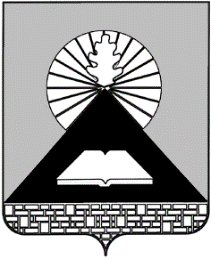 Российская ФедерацияРостовская областьНОВОШАХТИНСКАЯ ГОРОДСКАЯ ДУМАРЕШЕНИЕ22 декабря 2022 года	                                                                                № 374 Об утверждении Положения и структуры Управления социальной защиты населения Администрации города Новошахтинска                                                                                                                                           Принято Новошахтинской 								городской Думой 					                                         22 декабря 2022 годаВ целях совершенствования структуры и оптимизации деятельности отраслевого (функционального) органа Администрации города Новошахтинска, повышения контроля и качества реализации полномочий в сфере социальной поддержки населения, руководствуясь частью 4 статьи 34, статьей 40 Устава муниципального образования «Город Новошахтинск», Новошахтинская городская Дума РЕШИЛА:1. Утвердить Положение об Управлении социальной защиты населения Администрации города Новошахтинска согласно приложению № 1.2. Утвердить структуру Управления социальной защиты населения Администрации города Новошахтинска согласно приложению № 2.3. Признать утратившим силу решение Новошахтинской городской Думы от 24.06.2021 № 249 «Об утверждении структуры и Положения об Управлении социальной защиты населения Администрации города Новошахтинска».4. Настоящее решение подлежит официальному опубликованию и вступает в силу с 01.01.2023. 5. Контроль за исполнением настоящего решения возложить на постоянную депутатскую комиссию Новошахтинской городской Думы по бюджету, налогам, муниципальной собственности, экономической политике, промышленности и предпринимательству.Председатель городской Думы – глава города Новошахтинска						Ю.В. Ушанев                                                                                                                                                                        Дата подписания                                                                                  Председателем городской Думы – главой города22 декабря 2022 годаПриложение № 1к решению Новошахтинской городской Думы от 22.12.2022 № 374 «Об утверждении Положения и структуры Управления социальной защиты населения Администрации города Новошахтинска»                              ПОЛОЖЕНИЕ об Управлении социальной защиты населения  Администрации города Новошахтинска1. Общие положения1.1. Управление социальной защиты населения Администрации города Новошахтинска (далее – Управление) является отраслевым (функциональным) органом Администрации города Новошахтинска (далее – Администрация города) с правами юридического лица, созданным с целью реализации отдельных государственных полномочий, переданных органам местного самоуправления, а также полномочий органов местного самоуправления в сфере социальной поддержки населения.1.2. Управление в своей деятельности руководствуется Конституцией Российской Федерации, федеральными, областными законами, иными нормативными правовыми актами Российской Федерации и Ростовской области, Уставом муниципального образования «Город Новошахтинск», муниципальными правовыми актами, настоящим Положением.1.3. Положение об Управлении утверждается Новошахтинской городской Думой по представлению Главы Администрации города Новошахтинска.1.4. Управление имеет самостоятельный баланс, печать с изображением герба Ростовской области и своим наименованием, иные печати, штампы и бланки с собственной символикой, а также счета, открываемые в порядке, установленном законодательством Российской Федерации.1.5. Управление как юридическое лицо действует на основании общих для организаций данного вида положений Федерального закона от 06.10.2003                       № 131-ФЗ «Об общих принципах организации местного самоуправления в Российской Федерации» в соответствии с Гражданским кодексом Российской Федерации применительно к казенным учреждениям.1.6. Расходы на организацию исполнительно-распорядительных функций, связанных с реализацией переданных отдельных государственных полномочий Ростовской области по предоставлению мер социальной поддержки отдельным категориям граждан, финансируются за счет предоставляемых бюджету города Новошахтинска субвенций из областного бюджета.Расходы на организацию исполнительно-распорядительных функций, связанных с реализацией полномочий органов местного самоуправления по реализации мер социальной поддержки населения города Новошахтинска, финансируются за счет средств бюджета города Новошахтинска.1.7. Полное наименование: Управление социальной защиты населения Администрации города Новошахтинска. Сокращенное наименование: УСЗН г. Новошахтинска.1.8. Местонахождение Управления: 346918, Ростовская область, город Новошахтинск, проспект Ленина, 6.2. Основные задачи Управления2. Основными задачами Управления являются:2.1. Реализация переданных отдельных государственных полномочий в области:2.1.1. Предоставление мер социальной поддержки ветеранам, инвалидам, труженикам тыла, гражданам, пострадавшим от политических репрессий, гражданам, подвергшимся воздействию радиации вследствие катастрофы на Чернобыльской АЭС, и другим льготным категориям населения.2.1.2. Обеспечение своевременного и правильного назначения и выплаты пособий, компенсаций.2.1.3. Предоставление гражданам субсидий на оплату жилого помещения и коммунальных услуг.2.2. Осуществление государственных полномочий по:2.2.1. Организация деятельности по опеке и попечительству.2.2.2. Организация и обеспечению отдыха и оздоровления детей.2.2.3. Организация приемных семей для граждан пожилого возраста и инвалидов.2.3. Оказание мер социальной поддержки жителям муниципального образования «Город Новошахтинск», предусмотренных муниципальными правовыми актами и предоставляемых за счет средств бюджета города Новошахтинска.2.4. Повышение качества предоставления гражданам государственных и муниципальных услуг за счет:2.4.1. Исполнения требований Федерального закона от 27.07.2010               № 210-ФЗ «Об организации предоставления государственных и муниципальных услуг», принятых в соответствии с ним нормативных правовых актов, Административных регламентов, регулирующих отношения, возникающие в связи с предоставлением гражданам государственных и муниципальных услуг.2.4.2. Осуществления межведомственного информационного взаимодействия при предоставлении государственных и муниципальных услуг с органами власти и иными организациями (учреждениями); МБУ города Новошахтинска «Многофункциональный центр предоставления государственных и муниципальных услуг» и многофункциональными центрами предоставления услуг, расположенными на территории Ростовской области и иных субъектов Российской Федерации, в том числе в электронной форме, в соответствии с возложенными на Управление функциями и задачами.2.4.3. Осуществления информационной работы с населением о порядке, способах и условиях получения государственных и муниципальных услуг.2.4.4. Своевременного и качественного в соответствии с административными регламентами осуществления отдельных государственных полномочий, переданных для исполнения муниципальному образованию «Город Новошахтинск» областными законами Ростовской области. 3. Функции Управления3. Управление в соответствии с возложенными на него задачами осуществляет следующие функции:3.1. В области финансово-экономической политики:3.1.1. Управление является главным распорядителем бюджетных средств и обладает следующими бюджетными полномочиями:1) обеспечивает результативность, адресность и целевой характер использования бюджетных средств в соответствии с утвержденными ему бюджетными ассигнованиями и лимитами бюджетных обязательств;2) формирует перечень подведомственных ему распорядителей и получателей бюджетных средств;3) ведет реестр расходных обязательств, подлежащих исполнению в пределах утвержденных ему лимитов бюджетных обязательств и бюджетных ассигнований;4) осуществляет планирование соответствующих расходов бюджета, составляет обоснования бюджетных ассигнований;5) составляет, утверждает и ведет бюджетную роспись, распределяет бюджетные ассигнования, лимиты бюджетных обязательств по подведомственным распорядителям и получателям бюджетных средств и исполняет соответствующую часть бюджета;6)  вносит предложения по формированию и изменению лимитов бюджетных обязательств;7) вносит предложения по формированию и изменению сводной бюджетной росписи;8) формирует и утверждает муниципальное задание;9) обеспечивает контроль за соблюдением получателем субвенций межбюджетных субсидий и иных субсидий, условий, установленных при их предоставлении;10) осуществляет ведомственный финансовый контроль в пределах полномочий, установленных Администрацией города;11) формирует бюджетную отчетность главного распорядителя бюджетных средств и отвечает от имени муниципального образования «Город Новошахтинск» по денежным обязательствам подведомственного ему получателя бюджетных средств;12) осуществляет иные бюджетные полномочия, установленные Бюджетным кодексом Российской Федерации и принимаемыми в соответствии с ним нормативными правовыми актами (муниципальными правовыми актами), регулирующими бюджетные правоотношения;13) выступает в судах в качестве истца, ответчика, третьего лица, иного участника судопроизводства;14) осуществляет ведомственный контроль за соблюдением законодательства Российской Федерации и иных нормативных правовых актов о контрактной системе в сфере закупок в отношении подведомственных ему заказчиков в порядке, установленном Администрацией города Новошахтинска.3.1.2. Управление является главным администратором доходов бюджета и обладает следующими бюджетными полномочиями:1) представляет сведения, необходимые для составления среднесрочного финансового плана и (или) проекта бюджета;2) представляет сведения для составления и ведения кассового плана;3) формирует и представляет бюджетную отчетность главного администратора доходов бюджета;4) осуществляет иные бюджетные полномочия, установленные Бюджетным кодексом Российской Федерации и принимаемыми в соответствии с ним нормативными правовыми актами (муниципальными правовыми актами), регулирующими бюджетные правоотношения.3.1.3. Управление является получателем бюджетных средств и обладает следующими бюджетными полномочиями:1) составляет и исполняет бюджетную смету;2) принимает и (или) исполняет в пределах доведенных лимитов бюджетных обязательств и (или) бюджетных ассигнований бюджетные обязательства;3) обеспечивает результативность, целевой характер использования предусмотренных ему бюджетных ассигнований;4) ведет бюджетный учет;5) Управление исполняет иные полномочия, установленные Бюджетным кодексом Российской Федерации и принятыми в соответствии с ним нормативными правовыми актами (муниципальными правовыми актами), регулирующими бюджетные правоотношения.3.2. В области социальной защиты:1)  осуществляет прием населения;2) ведет учет и подтверждение права граждан на меры социальной поддержки;3)  формирует личные дела получателей;4) осуществляет ведение единой базы данных получателей мер социальной поддержки и поддержание ее в актуальном режиме;5) контролирует достоверность представляемых гражданами сведений, влияющих на получение ими пособий;6) формирует и направляет в министерство труда и социального развития Ростовской области заявки на финансирование и отчеты о выплаченных суммах пособий.3.2.1. Назначает гражданам (семьям), в том числе имеющим детей, многодетным, малоимущим, отдельные пособия, компенсации и иные выплаты; 3.2.2. Организует отдых и оздоровление детей в оздоровительных организациях;1) предоставляет компенсации за самостоятельно приобретенные путевки в оздоровительные организации;2) осуществляет закупку услуг по оздоровлению детей из малоимущих семей в оздоровительных организациях;3) расходует субвенции на осуществление полномочий по организации и обеспечению отдыха и оздоровлению детей.3.2.3. Готовит материалы к заседаниям, проекты решений, ведет протоколы заседаний комиссии по рассмотрению предложений к награждению многодетных матерей Почетным дипломом Губернатора Ростовской области «За заслуги в воспитании детей» и родителей (усыновителей) орденом «Родительская слава»;3.2.4. Исполняет полномочия по предоставлению регионального материнского капитала.3.3. В области предоставления мер социальной поддержки отдельным категориям населения:3.3.1. Организует работу по назначению и выплате гражданам субсидий на оплату жилого помещения и коммунальных услуг;3.3.2. Организует работу по оказанию адресной социальной помощи малоимущим гражданам, оказавшимся в трудной жизненной ситуации, в том числе на основании социального контракта;3.3.3. Организует работу по присвоению званий «Ветеран труда», «Ветеран труда Ростовской области».3.3.4. Осуществляет взаимодействие с территориальным филиалом федерального казенного учреждения «Главное Бюро медико-социальной экспертизы» по вопросам социальной реабилитации и абилитации инвалидов.3.3.5. Осуществляет выплату социального пособия по погребению лицу взявшего на себя обязанность осуществить погребение умершего, если умерший не подлежал обязательному социальному страхованию на случай временной нетрудоспособности и в связи с материнством на день смерти и не являлся пенсионером, а также в случае рождения мертвого ребенка по истечении 154 дней беременности.Осуществляет возмещение расходов по погребению невостребованных и неопознанных трупов граждан специализированной службе по вопросам похоронного дела, определенной органом местного самоуправления. 3.4. Осуществляет организацию опеки, попечительства, патронажа и приемных семей над совершеннолетними (дееспособными и недееспособными). 3.5. В организационно-правовой сфере:3.5.1. Организует и исполняет полномочия органов местного самоуправления города в сфере социальной защиты населения:1) осуществляет исполнение программ и планов мероприятий, утверждаемых Администрацией города по оказанию социальной поддержки различным категориям граждан;2) осуществляет предоставление мер социальной поддержки Почетным гражданам города Новошахтинска;3) назначает и выплачивает государственную пенсию за выслугу лет лицам, замещавшим муниципальные должности и должности муниципальной службы.3.5.2. Вносит на рассмотрение и утверждение, а также согласовывает проекты муниципальных правовых актов по вопросам, относящимся к полномочиям Управления.3.5.3. Обеспечивает своевременное рассмотрение устных и письменных обращений граждан, принятие по ним решений и направление ответов в установленный законодательством Российской Федерации срок.3.5.4. Обеспечивает в пределах своей компетенции защиту сведений, составляющих государственную тайну.3.5.5. Взаимодействует с органами исполнительной власти Ростовской области, органами местного самоуправления в установленной сфере деятельности.3.5.6. Взаимодействует с государственными органами, внебюджетными фондами, предприятиями и учреждениями, общественными организациями.3.5.7. Организует и проводит работу по повышению профессионального уровня работников Управления, по совершенствованию методов и форм деятельности Управления.3.5.8. Осуществляет в соответствии с законодательством Российской Федерации работу по комплектованию, хранению, учету и использованию архивных документов, образовавшихся в процессе деятельности Управления.3.5.9. Ведет планирование деятельности Управления.3.5.10. Осуществляет функции и полномочия учредителя муниципальных организаций, осуществляющих деятельность в сфере социальной защиты населения, утверждает их уставы.3.5.11. Контролирует финансово-хозяйственную деятельность подведомственных муниципальных организаций.3.5.12. Выступает муниципальным заказчиком в сфере закупки товаров, работ, услуг для обеспечения муниципальных нужд.3.6. Обеспечивает в пределах своей компетенции размещение информации в Единой государственной информационной системе социального обеспечения и других информационных системах.3.7. Выполняет иные функции, предусмотренные нормативными правовыми актами Российской Федерации, Ростовской области, а также муниципальными правовыми актами.4. Обеспечение деятельности Управления4. Управление при осуществлении отдельных государственных полномочий имеет право:4.1. Получать в министерстве труда и социального развития Ростовской области консультативную и методическую помощь.4.2. Распоряжаться финансовыми средствами и использовать материальные ресурсы, предоставленные в соответствии с областным законодательством.4.3. Направлять в министерство труда и социального развития Ростовской области предложения по вопросам осуществления государственных полномочий.4.4. Принимать решения, давать разъяснения по вопросам, отнесенным к компетенции Управления, в случае необходимости решения принимаются совместно или по согласованию с другими органами местного самоуправления.4.5. Запрашивать и получать в установленном законом порядке от органов местного самоуправления, предприятий, учреждений и организаций, независимо от их организационно-правовых форм и ведомственной подчиненности, материалы для решения вопросов, входящих в его компетенцию.4.6. Проводить совещания, конференции, встречи и другие мероприятия по вопросам, входящим в его компетенцию.4.7. Владеть, пользоваться и распоряжаться закрепленным за Управлением имуществом в соответствии с назначением этого имущества, с возложенными на Управление задачами законодательством Российской Федерации и Ростовской области.5. Организация деятельности Управления5.1. Управление возглавляет начальник управления, который назначается на должность и освобождается от должности Главой Администрации города Новошахтинска.Главой Администрации города Новошахтинска заключается с начальником управления трудовой договор на срок, не превышающий срока его полномочий, если иное не предусмотрено федеральными и областными законами.5.2.	На период временного отсутствия начальника управления его обязанности исполняет заместитель начальника управления.5.3. Начальник управления:5.3.1. Осуществляет общее руководство деятельностью Управления, выполняет обязанности, вытекающие из настоящего Положения, без доверенности действует от имени Управления.5.3.2. Осуществляет подбор и расстановку кадров в соответствие с утвержденным штатным расписанием.5.3.3. Ведет прием граждан, рассматривает их предложения, заявления и жалобы, принимает решения в пределах действующего законодательства.5.3.4. Обеспечивает соблюдение финансово-штатной дисциплины, сохранность денежных средств и материальных ценностей.5.3.5. Осуществляет иные полномочия в соответствии с законодательством Российской Федерации и Ростовской области, муниципальными правовыми актами.5.4. Начальник управления несет персональную ответственность за своевременное и качественное выполнение задач и функций, возложенных на Управление, за организацию в Управлении работы по противодействию коррупции.          5.5. Работники Управления несут ответственность за своевременное и качественное выполнение возложенных на них функций и обязанностей в соответствии с должностными инструкциями.6. Условия и порядок прекращения осуществления отдельных государственных полномочий. Ликвидация или реорганизация Управления6.1. Осуществление Управлением отдельных государственных полномочий может быть прекращено:6.1.1. Путем принятия областного закона с одновременным изъятием предоставленных субвенций и материальных ресурсов в случаях:1) существенного изменения условий, влияющих на осуществление отдельных государственных полномочий;2) нецелевого использования бюджетных средств;3) нарушений Конституции Российской Федерации, федеральных и областных законов, иных нормативных правовых актов, установленных судом;4) выявления фактов ненадлежащего исполнения отдельных государственных полномочий.6.2. Ликвидация или реорганизация Управления производится в соответствии с действующим законодательством и Уставом муниципального образования «Город Новошахтинск».6.3. При ликвидации или реорганизации Управления работникам гарантируется соблюдение их прав в соответствии с законодательством Российской Федерации.Начальник отделааппарата Новошахтинской городской Думы                                     Н.Ф. ШевченкоПриложение № 2 к решению Новошахтинской городской Думы от 22.12.2022 № 374 «Об утверждении Положения и структуры Управления социальной защиты населения Администрации города Новошахтинска»                              СтруктураУправления социальной защиты населенияАдминистрации города НовошахтинскаНачальник отделааппарата Новошахтинской городской Думы                                                     Н.Ф. Шевченко